　年 　月 　日サンキタ実行委員会　様申請者： 住　所：連絡先：　           -            -       （担当：　　）協　議　書下記の箇所にて申請予定である道路（占用・使用）申請について、下記の通り協議いたします。記使用期間：　　年　　月　　日（　）　：　 ～ 　　年　月 　日（　）　：　　※設営撤去含む実施概要：　　　　　　　　　　　　　　　　　　　　　　　　　　　　　　　　　　　　　　申請予定箇所：　別添資料のとおり（位置図・平面図など）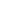 　年　月　日　　　　　　　　　　様協議内容について、下記条件等を付した上、承認いたします。  その他条件等神戸市中央区御幸通6丁目1-12サンキタ実行委員会